МКУ ДО «Симферопольская районная детская школа искусств»Открытый урок по дополнительной общеобразовательной общеразвивающей программе «История искусств Крыма»Тема: «Древнегреческое искусство на территории Таврики» Планируемые результаты:  личностные: умение  работать в коллективе, высказывать суждения, подтверждая их фактами;  метапредметные: тренировать умения работать со схемами, текстом. Умение анализировать, сравнивать, рассуждать в вопросах изобразительного, музыкального, театрального и литературного искусства. предметные: сформировать знания об античных городах государствах в Крыму. Умение объяснять последствия для истории народов Крыма тех или иных событий; Оборудование: физическая карта Крыма, манекен, ударные инструменты, презентация, пластилин, шаблоны греческого орнамента.  Ход урока8. РефлексияСравните современный театр и театр в Древней Греции: в чем они похожи, в чем отличаются?Итоги урока. Список использованной литературы1. Барбич В.М., Плетнева Г.С. Зрелища древнего мира.2. Головня В.В. Древнегреческий театр в кн.: История зарубежного театра. Театр Западной Европы.3. Гусейнов Г. Театр и социум, Декоративное искусство СССР, 1986.4. Дмитреева Н.А. Античное искусство.5. Колпинский Ю.Д. Великое наследие античной Элады и его значение для современности.6. Колпинский Ю.Д. Искусство эгейского мира и Древней Греции.7. Колпинский Ю.Д. По Греции и Италии.8. Опочинская А.И. Греческий театр и римский амфитеатр, Архитектура и строительство России, 19939. Полевой В.М. Искусство Греции.10. Театральная энциклопедия, т. 2, с. 528-544.1.Мотивация учебной деятельностиОбучающиеся совершают "виртуальную экскурсию" в мир древнегреческого декоративного искусства и музыки, изучают типы и виды, этапы развития древнегреческой архитектуры. Закреплению и проверке качества освоения обучающимися материала урока служит мини-викторина в конце  урока. Греция подарила нам множество изобретений, которыми мы пользуемся по сей день. Мы пользуемся буквами алфавита, пришедшего к нам из Греции, носим имена греческого происхождения, проводим Олимпийские игры – праздник силы, ловкости, азарта. На сегодняшним уроке мы с вами узнаем о  греческом изобретении. Одним из направлений искусства – театр.Учащийся в одежде грека рассказывает как они (греки)попали на земли Таврики-  Калимэра, пайдэс! –Здравствуйте дети!Калой кай агатей! Прекрасные и совершенные!Хайрете даскалос! Здравствуйте учителя!Слайд 1.Древние греки очень любили искусство. Литературные произведения великих авторов и музыка преподавались им с раннего детства. Музыка сопровождала греков в течение всей жизни. Под музыку тренировались спортсмены, шли в бой воины. Музыка звучала на праздниках и в театре. О значении музыки в Древней Греции свидетельствует миф об Орфее, чудесное пение которого очаровывало богов и людей и усмиряло дикие силы природы.И так, задание для гостей  “Дорисуй орнамент”. На планшетах, для каждого гостя прикреплены полоски с недорисованным орнаментом по мотивам росписи древнегреческих ваз. Задача каждого участника с помощью пластилина оформить орнамент и  по очереди должен добавить недостающий элемент на общем рисунке вазы. 2. Определить по фото города-полисы, расположенные на территории Крыма, рассказать сообщение о них. Показ городов на карте. Слайд 2-5.3. Архитектура древнегреческая на территории Крыма. Слайд 6-74. Херсонес. Древнегреческий театр. Костюм актера. Слайд 8-11    Слово ТЕАТР – греческого происхождения, означает место для зрелищ.Мы до сих пор пользуемся изобретением древних греков - театром, хотя прошло уже две с половиной тысячи лет. Давно уже нет древних греков, сменились эпохи, и пали многие империи, а театр есть. Значит, это изобретение эллинов пришлось человечеству по душе.Под звуки флейт и свирелей Дионисс странствует по земле с толпой сатиров. Когда они приходят в Грецию в стране начинается весна, расцветает природа, вся жизнь возраждается заново. Изображая сатиров, греки надевали козлиные шкуры, привязывали длинные бороды из листьев, разрисовывали лица или надевали маски. И вот это веселое шествие двигалось по улицам городов и останавливалось где – нибудь на площади. Сценки которые разыгрывали участники праздника – и были первыми театральными зрелищами. Запевала, ряженые – это были ? актеры, а все население города –  зрителями?Для ежегодных представлений, стали отводить площадку, обычно у подножия холма. Зрители сидели, стояли смотрели представление.Поскольку эти праздники были популярными и любимыми, то правитель ПИСИСТРАТ решил сделать их государственными и 27 МАРТА 534 г. до н.э. впервые установил 3-х дневные представления в праздник Дионисий. Эта дата считается ДНЕМ РОЖДЕНИЯ ТЕАТРА и отмечается до сих пор в мире.Театр строился у подножия холма под открытым небом. Ряды и места зрителей располагались полукругом на склоне. 1 ряд отводился для почетных гостей. Как вы думаете для кого? Ответ: победители Олимпийских игр, стратеги, жрецы Диониса. Кресла были мраморные и назывались ТЕАТРОН - ( смотреть)Представления начинались часов в семь утра и продолжались до захода солнца: ставили подряд несколько спектаклей. А почему не вечером как сейчас?По закону Перикла были введены « зрелищные деньги» - ФЕОРИКОН, которые раздавали бедным гражданам для посещения этих зрелищ.Чтобы не сидеть на самом верху, греки шли в театр ещё до рассвета. Брали с собой узелок с пирожками и фляжку с вином, теплый плащ, подушечку, которую подкладывали под себя на каменную скамью.Что касается публики – в основном это были мужчины – граждане и приезжие греки. Женщины посещали театр редко ( дом.дела). Рабы попадали в качестве слуг, сопровождающих своих господ. Хотя и в древнегреческом, и в современном театре были и есть места для « особо важных персон», главное в том, что все вместе смотрят это зрелище.т. е. театр был ОБЩЕДОСТУПНЫМ.Невозможно даже представить, чтобы фараон и его вельможи сидели рядом с египетскими бедняками и вместе хлопали выступающим или освистывали их. Следовательно, театр - демократическое зрелище; и в древнегреческом, и в современном театре главным человеком на сцене является актер. На Древнем Востоке в разных представлениях во славу богов их участники выполняли массовые действия - вместе пели, танцевали и т.п. Никакой отдельный человек не мог приковывать к себе всеобщее внимание, вызывать восторг и поклонение, если только он не был правителем государства или главным жрецом. В Древней Греции на сцене стали раскрываться человеческие индивидуальности. Древнегреческий театр представлял собой открытое здание огромнейших размеров.Задание: Слайд 8 - 11. Рассмотрите план древнегреческого театра.Главные части здания театра обозначены цифрами 1, 2, 3. Используя текст учебника Параграфа 39 п.2 ответьте на вопросы. Как назывались эти части? Каково назначение каждой из трёх частей? Что обозначено на плане цифрой 4? Ответы запишите.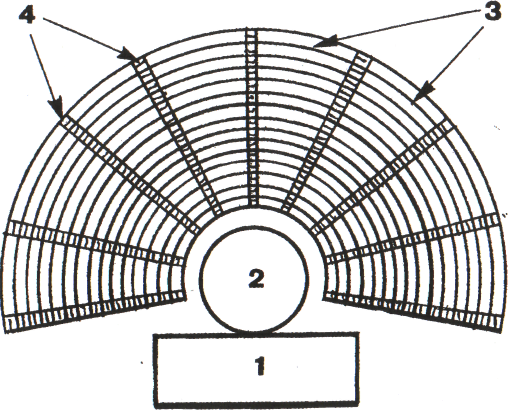 Ответы: 1.Скене - постройка, примыкающая к орхестре, на ней размещались декорации, состояла из длинной узкой платформы и с трёх сторон была обнесена стенами.2.Орхестра – круглая площадка с жертвенником или статуей Диониса посередине. Место между сценой и амфитеатром ( местами для зрителей) — орхестрой; здесь помещался хор, который управлялся корифеем .3.Места для зрителей - театрон.4.Лестницы, разделяющие места для зрителей на клинья.Учитель: Если бросить монету в центре орхестры, звон её будет слышен на самых задних скамьях. Здание театра имело форму огромной чаши, которая, как рупор, усиливала звуки, человеческий голос. Кто нужен, чтобы состоялось представление?Ответ: актеры, режиссер, драматург.Группа учащихся готовит к презентации костюм актера древнегреческого театра на манекене из отрезов тканей5. Мифы и древнегреческая литература в Крыму Слайд 12-14Так не будем терять времени и предоставляем на суд зрителя драмы. А вы определите, что это трагедия или комедия? Ученица читает фрагмнт из «Ифигении в Тавриде» Еврипида. Дети определяют жанр.6. Музыкальные инструменты греков в Таврике.  Слайд 15-17Учащийся доводят до сведения сообщение о музыкальных инструментах, найденных на территории Крыма. Затем раздают шумовые инструменты и стилизованную музыку Греции аккомпанируют.7. Запишите в тетрадях новые понятия словарная работаАмфитеатр– полукруглый стадион.Орхестра – круглая или полукруглая площадка, на которой выступал хор и актёры.Скена – главная часть театра, помещение для хранения реквизита и переодевания артистов.Трагедия – трагические события.Комедия – весёлые истории.Миф – сказание, передающее представление древних народов о происхождении мира, о явлениях природы, о богах и легендарных герояхВопросыДревнегреческий театрСовременный театрГде происходят представления? Когда?В особом здании под открытым небом. Только днемВ особом здании, чаще всего в закрытом. В любое время года и суток.Как часто происходят представления?Несколько раз в годуПостоянноКто может быть зрителем?Любой, купивший билет (беднякам выдавались деньги для покупки билетов)Любой, купивший билетКто играет представления?Профессиональные актерыПрофессиональные актерыКто исполняет мужские и женские роли?МужчиныМужчины и женщиныКакие представления устраиваются?Трагедии и комедииСамые разные жанры